POŠTA CG – CA	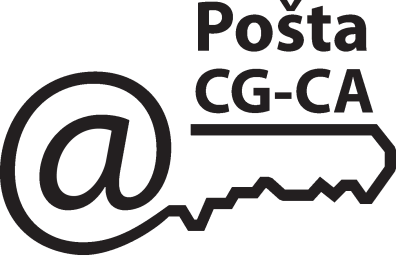 Slobode 1 - 81000 PodgoricaKorisnički servis:tel. 020/403981email: info@postacg-ca.mewww.postacg-ca.meOVLAŠĆENJE ZAIZDAVANJE/OBNOVU KVALIFIKOVANOG CERTIFIKATA ZA 	NAPREDNI ELEKTRONSKI POTPIS ZA FISKALIZACIJU	Ovim se ovlašćuje:da može dobiti KVALIFIKOVANI CERTIFIKAT u ime i za potrebe pravnog lica: 					         datum: ___.___.202_.		       									__________________________						            MP			                     potpis										__________________________										                 ime i prezimeIMEIMEPREZIMEPREZIMEPREZIMEPREZIMEJMBGJMBGJMBGJMBGJMBGJMBGJMBGJMBGJMBGJMBGJMBGJMBGJMBGJMBGADRESAADRESAADRESAADRESAADRESAIDENTIFIKACIONI DOKUMENTIDENTIFIKACIONI DOKUMENTIDENTIFIKACIONI DOKUMENTIDENTIFIKACIONI DOKUMENTIDENTIFIKACIONI DOKUMENTIDENTIFIKACIONI DOKUMENTIDENTIFIKACIONI DOKUMENTIDENTIFIKACIONI DOKUMENTIDENTIFIKACIONI DOKUMENTIDENTIFIKACIONI DOKUMENTIDENTIFIKACIONI DOKUMENTIDENTIFIKACIONI DOKUMENTIDENTIFIKACIONI DOKUMENTIDENTIFIKACIONI DOKUMENTIDENTIFIKACIONI DOKUMENTulicaulicabrojpoštanski broj i mjestopoštanski broj i mjestoLK: LK: LK: LK: LK: LK: LK: LK: izdavalacizdavalacizdavalacizdavalacizdavalacizdavalacizdavalacpasoša:pasoša:pasoša:pasoša:pasoša:pasoša:pasoša:pasoša:telefon faxkontakt e-mail adresakontakt e-mail adresakontakt e-mail adresakomentarkomentarkomentarkomentarkomentarkomentarkomentarkomentarkomentarkomentarkomentarkomentarkomentarkomentarkomentarNaziv pravnog licaNaziv pravnog licaJedinstveni registar. br. iz CRPSJedinstveni registar. br. iz CRPSJedinstveni registar. br. iz CRPSPIBPIBPIBPIBPIBPIBPIBPIBADRESAADRESAADRESA		KONTAKT		KONTAKT		KONTAKT		KONTAKT		KONTAKT		KONTAKT		KONTAKT		KONTAKT		KONTAKT		KONTAKTulicabrojpoštanski broj i mjestotel.e-mail